В соответствии с Федеральным законом от 06.10.2003 № 131-ФЗ «Об общих принципах организации местного самоуправления в Российской Федерации», Федеральным законом от 22.07.2008 № 123-ФЗ «Технический регламент о требованиях пожарной безопасности», в целях недопущения пожаров, обеспечения пожарной безопасности и соблюдения противопожарного режима:1. Утвердить мероприятия по обеспечению пожарной безопасности и недопущению пожаров в осенне-зимний период на территории муниципального образования Лабазинский сельсовет (приложение № 1).2. Утвердить состав комиссии по предупреждению и ликвидации чрезвычайных ситуаций и по обеспечению пожарной безопасности (приложение № 2).3. Контроль за исполнением данного постановления оставляю за собой.4. Постановление вступает в силу со дня его подписания и подлежит опубликованию в газете «Лабазинский вестник».И.о. главы муниципального образования                                          Н.Н. СавинаРазослано: в дело, районной администрации, прокурору, КФХ, организациям и предприятиям Приложение № 1 к постановлениюот 04.10.2019 № 58-пМероприятия по обеспечению пожарной безопасности,рекомендуемые руководителям сельскохозяйственных предприятий и фермерских хозяйств в осенне-зимний периодПриложение № 2к постановлениюот 04.10.2019 № 58-пКомиссияпо предупреждению и ликвидации чрезвычайных ситуаций и по обеспечению пожарной безопасностиГражданкин В.А. – председатель комиссии, глава администрации сельсоветаСавина Н.Н. - специалист 1 категории по делопроизводству (по согласованию)ЧЛЕНЫ КОМИССИИ:Долженков М.М. - водитель пожарной машиныГриднева И.А. - директор Лабазинского Дома творчества (по согласованию)Гриднева Е.Н.- заведующая детсада (по согласованию)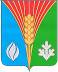 Администрация Муниципального образованияЛабазинский сельсоветКурманаевского районаОренбургской области ПОСТАНОВЛЕНИЕ04.10.2019 № 58-пОб обеспечении пожарной безопасности в осенне-зимний период1Предупредить и обязать граждан сел на пожароопасный период обеспечить принадлежащие им строения и помещения первичными средствами пожаротушения и противопожарного инвентаряГражданкин В.А. - глава администрации сельсовета2Провести разъяснительную работу среди населения о недопустимости разведения костров, сжигания мусора, соломы, сухой травы и другого горючего материала  возле домовладений, парков, лесополосыГражданкин В.А. - глава администрации сельсовета3Утеплить и своевременно очищать пожарные гидрантыДолженков М.М.5Установить у гидрантов и водоёмов (водоисточников), а также по направлению к ним соответствующие указатели, указывающие расстояния до водоисточникаДолженков М.М.6Приспособить водонапорные башни для отбора воды пожарной техникойДолженков М.М.9Особое внимание уделить семьям соц. риска, малообеспеченным, семьям имеющим печное отоплениеГражданкин В.А. - глава администрации сельсовета10Организовать комплексные проверки жилого фонда с участием представителей и сотрудников ГПЧ, ВДПО, уполномоченных участковых, представителей Совета депутатовГражданкин В.А. - глава администрации сельсовета11Организовать распространение памяток на противопожарную тематику в жилом сектореДолженков М.М.